Секция «Математические методы и информационные технологии в обеспечении безопасности городской среды»             По результатам работы секции «Математические методы и информационные технологии в обеспечении безопасности городской среды» Оргкомитетом первое место было присуждено студентке Тюменского индустриального университета Баевой Ксении за доклад «Повышение экологической безопасности при демонтаже зданий с помощью информационных технологий». Диплома второй степени удостоена студентка Санкт-Петербургского политехнического университета Петра Великого Катрашова Юлия за доклад «Экосистема умного города: влияние пандемии COVID-19». Дипломами третьей степени награждены аспирант ОмГА Алексеенкова Ольга (доклад на тему «Освоение англоязычной терминологии "домашней автоматизации" с использованием электронной информационно-образовательной среды») и студентка ОмГА Таболина Александра (доклад на тему «Методы защиты информации в автоматизированных системах обработки данных»).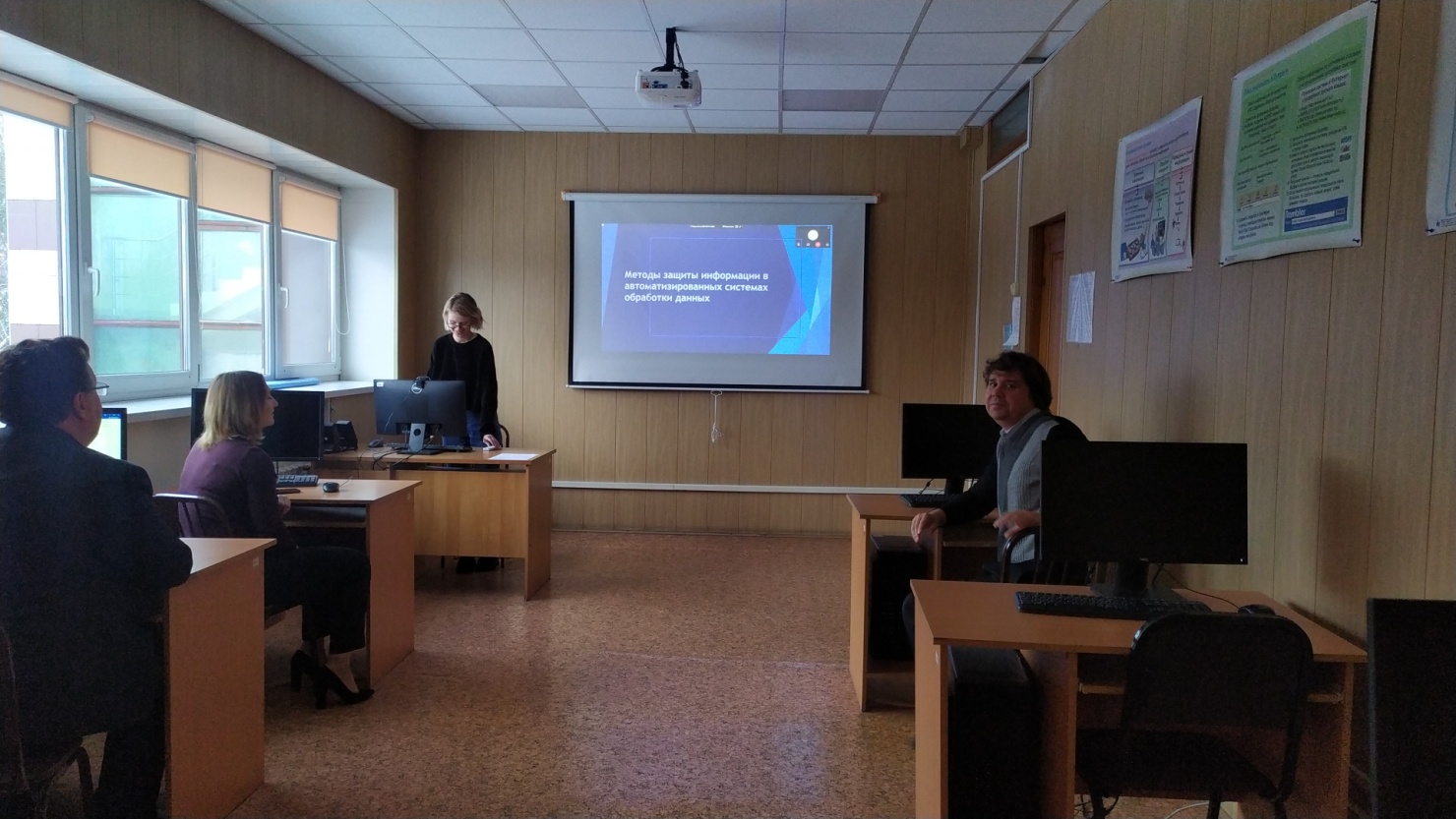 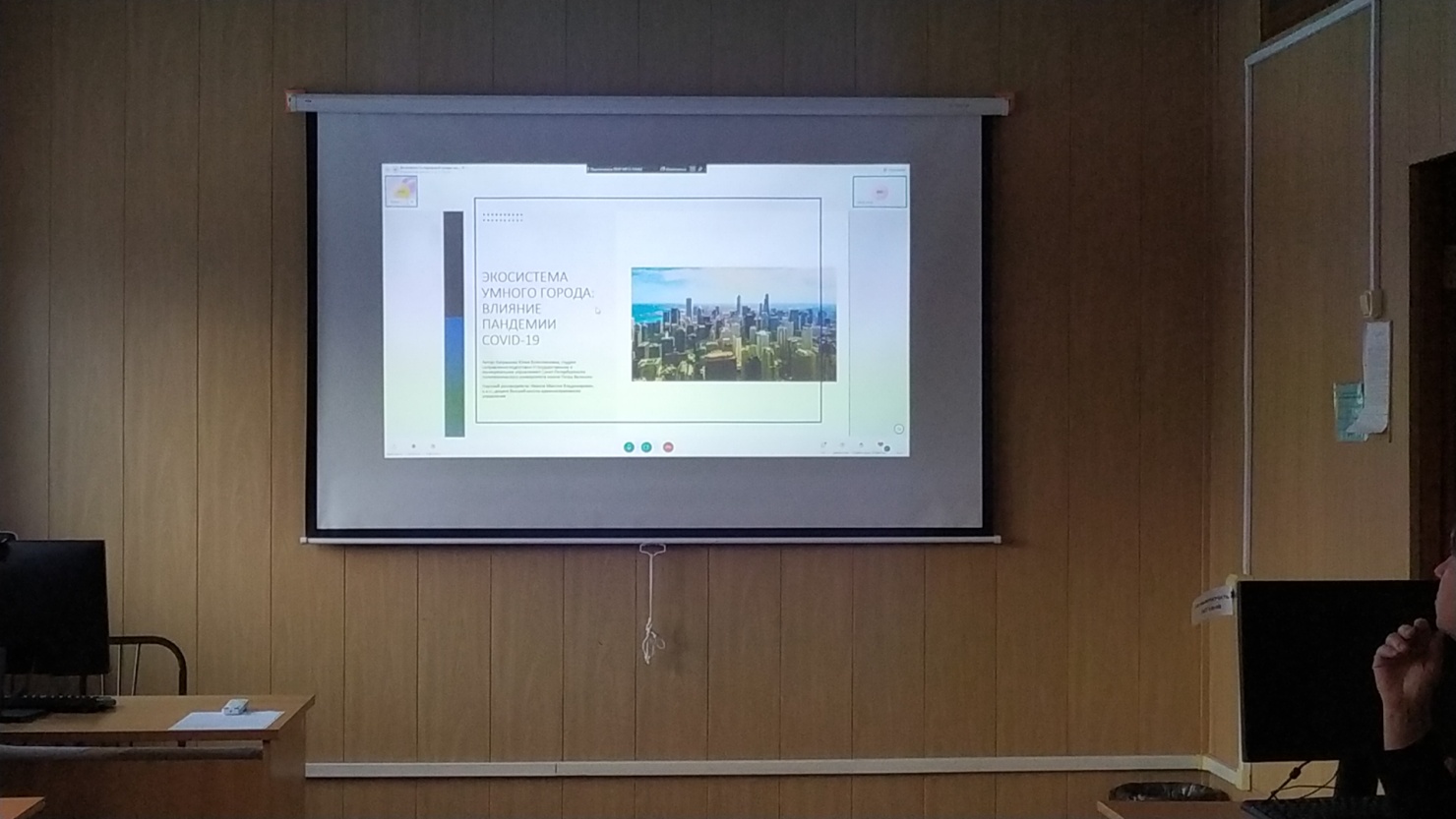 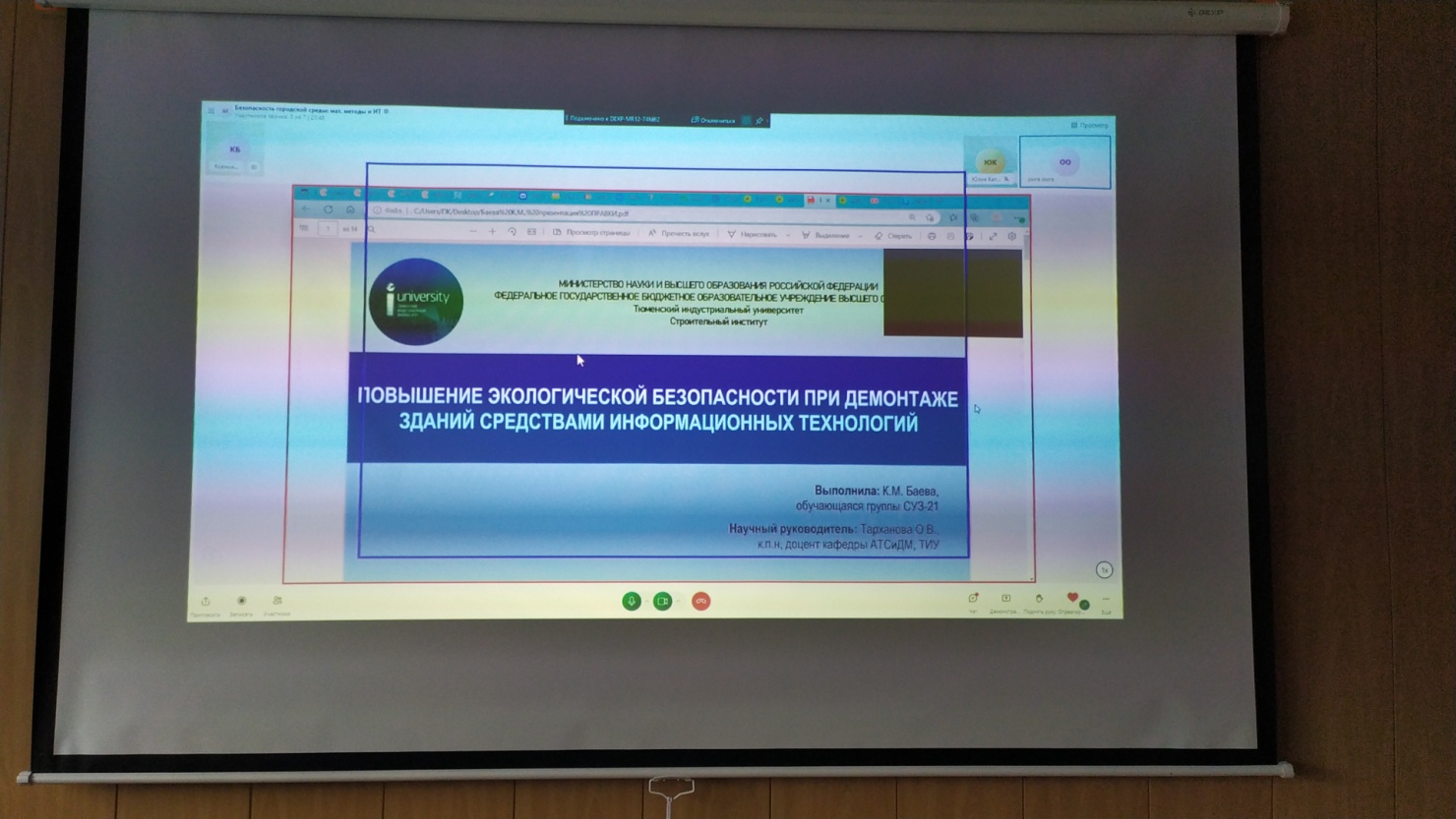 …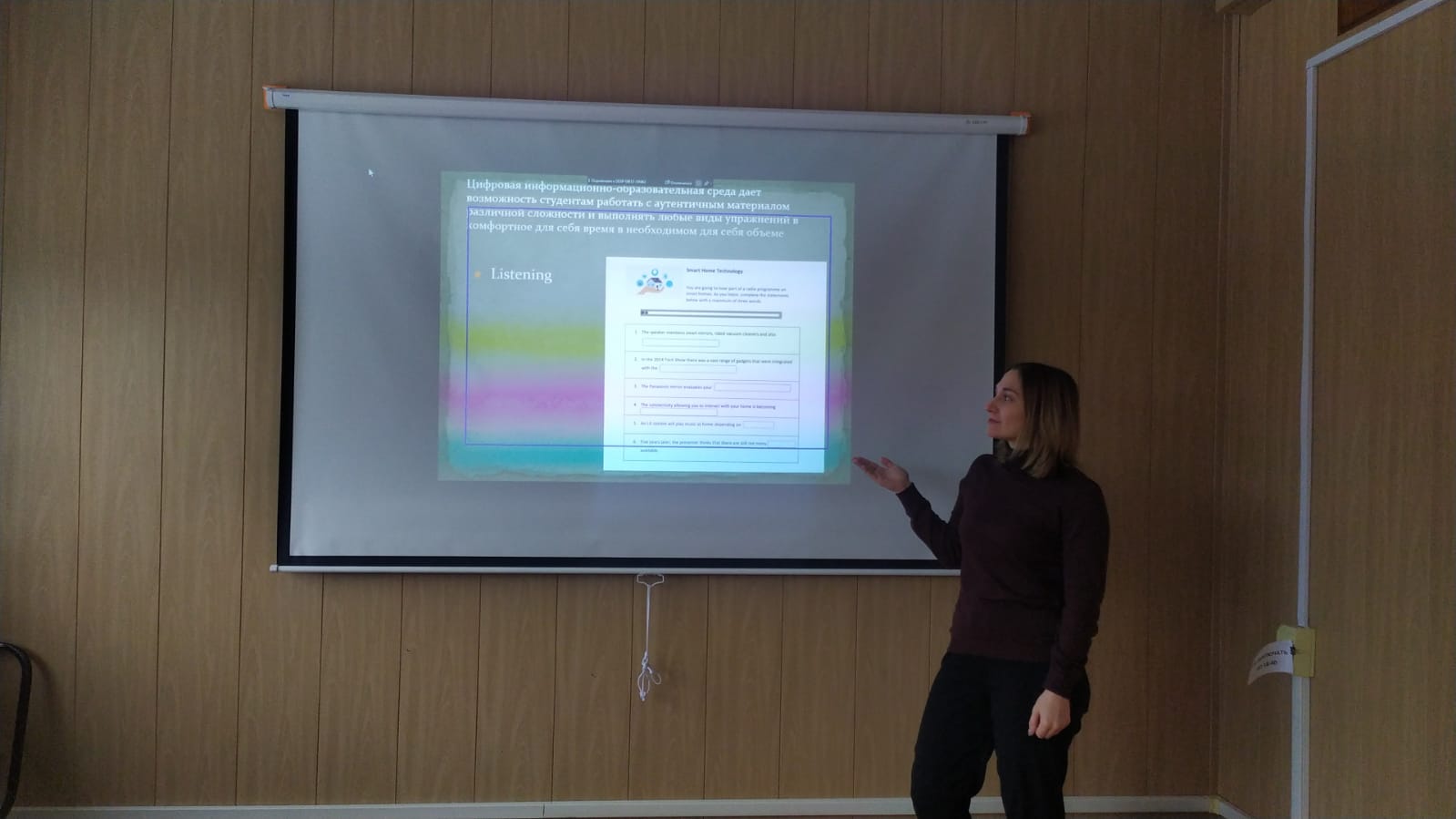 